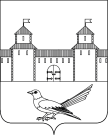 от 15.07.2016 № 1200-п В целях создания непрерывной системы образования, способствующей эффективному развитию ребенка, а также оптимизации материально- технических, организационно-методических средств, направленных  на повышение эффективности вложенных ресурсов, в соответствии со статьями 57, 58 Гражданского кодекса Российской Федерации, пунктом 2 статьи 13 Федерального закона от 24.07.1998 № 124-ФЗ «Об основных гарантиях прав ребенка в Российской Федерации», статьей  9, 22 Федерального закона Российской Федерации от 29 декабря 2012 N 273-ФЗ "Об образовании в Российской Федерации", Постановлением Правительства Оренбургской области от 26.02.2014 № 108-п «Об утверждении порядка проведения оценки последствий принятия решения о реорганизации или ликвидации образовательной организации Оренбургской области или муниципальной образовательной организации, создания комиссии по оценке последствий решения о реорганизации или ликвидации образовательной организации и подготовки ею заключений», решением Сорочинского городского Совета муниципального образования город Сорочинск Оренбургской области от 25.05.2011  № 59 «Об утверждении Порядка создания, реорганизации, изменения типа и ликвидации муниципальных учреждений, а также утверждении уставов муниципальных учреждений и внесения в них изменений», на основании положительного заключения межведомственной комиссии по предварительной экспертной оценке последствий принятия решения о реконструкции, модернизации, изменении назначения или ликвидации объекта социальной инфраструктуры для детей, находящегося в муниципальной собственности о последствиях реорганизации муниципального автономного общеобразовательного учреждения «Средняя общеобразовательная школа № 7» города Сорочинска Оренбургской области путем присоединения к нему муниципального бюджетного общеобразовательного учреждения «Средняя общеобразовательная школа № 2» города Сорочинска Оренбургской области от 12.07.2016 г., руководствуясь статьями 32, 35, 40 Устава муниципального образования Сорочинский городской округ Оренбургской области администрация Сорочинского городского округа постановляет:1. Реорганизовать муниципальное автономное общеобразовательное учреждение  «Средняя общеобразовательная школа № 7» города Сорочинска Оренбургской области (далее – МАОУ «Средняя общеобразовательная школа № 7»)  путем присоединения к нему муниципального бюджетного общеобразовательного учреждения «Средняя общеобразовательная школа № 2» города Сорочинска Оренбургской области (далее – МБОУ «Средняя общеобразовательная школа № 2»)  до 01.10.2016 года.         2. Установить, что МАОУ «Средняя общеобразовательная школа № 7» является правопреемником по правам и обязанностям присоединяемого к нему МБОУ «Средняя общеобразовательная школа № 2».         3. Определить, что от имени муниципального образования  Сорочинский городской округ Оренбургской области функции и полномочия учредителя создаваемого муниципального бюджетного общеобразовательного учреждения осуществляет Управление образования администрации Сорочинского городского округа Оренбургской области.    4. Управлению образования администрации Сорочинского городского округа Оренбургской области (Федоровой Т.В.) в установленном порядке  предупредить директора МБОУ «Средняя общеобразовательная школа № 2»  о предстоящей реорганизации.          5. Поручить директору МАОУ «Средняя общеобразовательная школа № 7» (Карасевой О.Н.) провести все необходимые мероприятия по реорганизации муниципального автономного общеобразовательного учреждения «Средняя общеобразовательная школа № 7» города Сорочинска Оренбургской области путем присоединения к нему муниципального бюджетного общеобразовательного учреждения «Средняя общеобразовательная школа № 2» города Сорочинска Оренбургской области.           6. Директору МАОУ «Средняя общеобразовательная школа № 7» Карасевой Ольге Николаевне провести регистрацию Устава муниципального автономного общеобразовательного учреждения «Средняя общеобразовательная школа № 7» города Сорочинска Оренбургской области в новой редакции.          	7. Утвердить Перечень мероприятий по реорганизации муниципального автономного общеобразовательного учреждения «Средняя общеобразовательная школа № 7» города Сорочинска Оренбургской области путем присоединения к нему муниципального бюджетного общеобразовательного учреждения «Средняя общеобразовательная школа № 2» города Сорочинска Оренбургской области согласно приложению №1.  8. Начальнику Отдела по управлению муниципальным имуществом и земельным отношениям администрации Сорочинского городского округа Шамбазовой Гульфире Габдулловне провести все необходимые мероприятия, связанные с передачей имущества, находящегося в оперативном управлении МБОУ «Средняя общеобразовательная школа № 2»,  в оперативное управление МАОУ «Средняя общеобразовательная школа № 7».9. Утвердить состав реорганизационной комиссии, согласно приложению №2.        10. Настоящее постановление вступает в силу после официального опубликования и подлежит размещению на портале муниципального образования Сорочинский городской округ Оренбургской области.       11. Контроль за исполнением настоящего постановления оставляю за собой.Разослано: в дело, прокуратура, МАОУ «СОШ № 7», МБОУ «СОШ № 2», Управление образования, Шамбазова Г.Г., Такмаковой Т.П.Приложение № 1 к постановлению администрации Сорочинского городского округаОренбургской области от 15.07.2016г. № 1200-пПЕРЕЧЕНЬмероприятий по реорганизации муниципального автономного общеобразовательного учреждения «Средняя общеобразовательная школа № 7» города Сорочинска Оренбургской области путем присоединения к нему муниципального бюджетного общеобразовательного учреждения «Средняя общеобразовательная школа № 2» города Сорочинска Оренбургской областиПриложение № 2 к постановлению администрации Сорочинского городского округа Оренбургской области от 15.07.2016г. № 1200-пСОСТАВреорганизационной комиссии 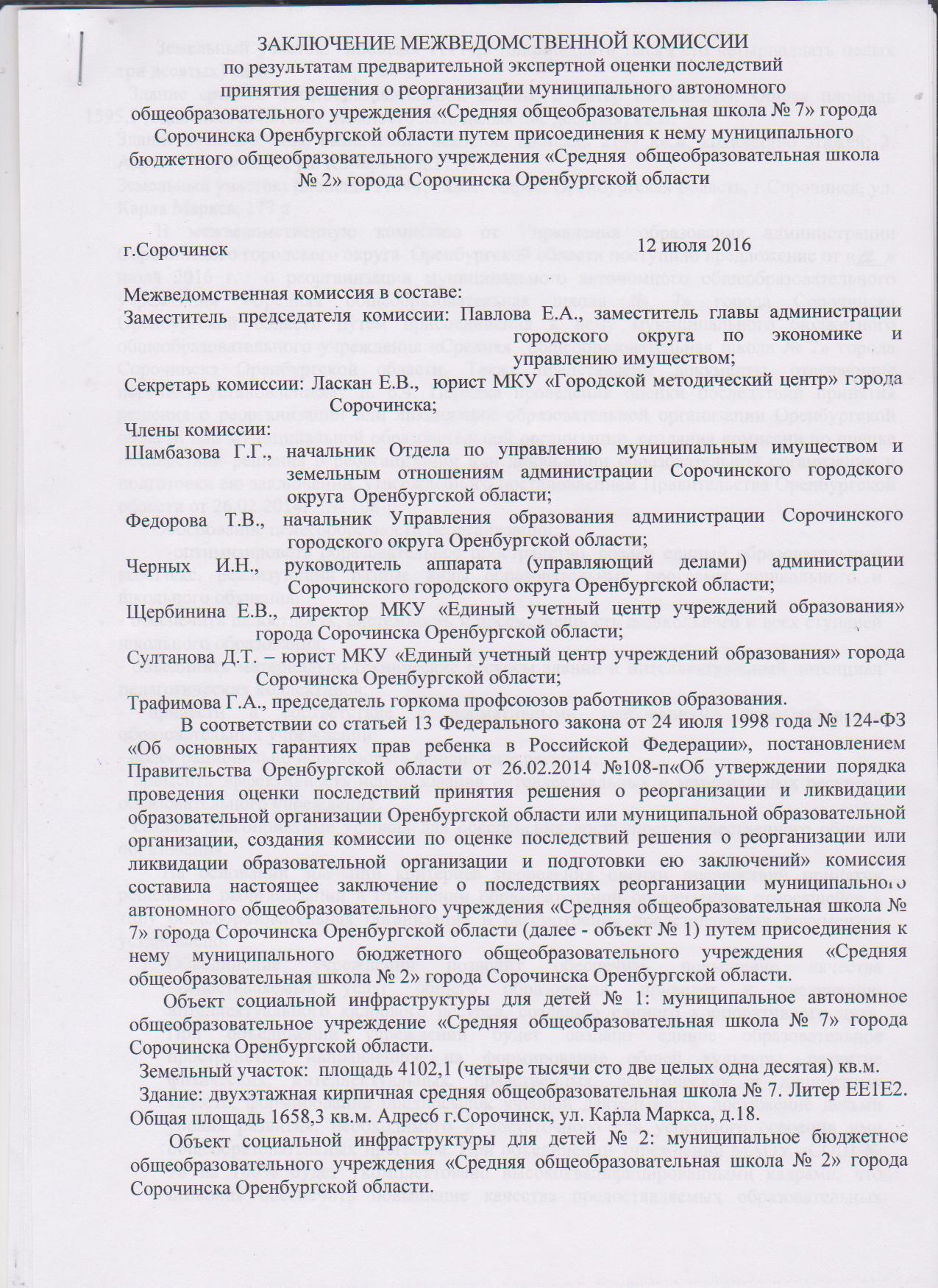 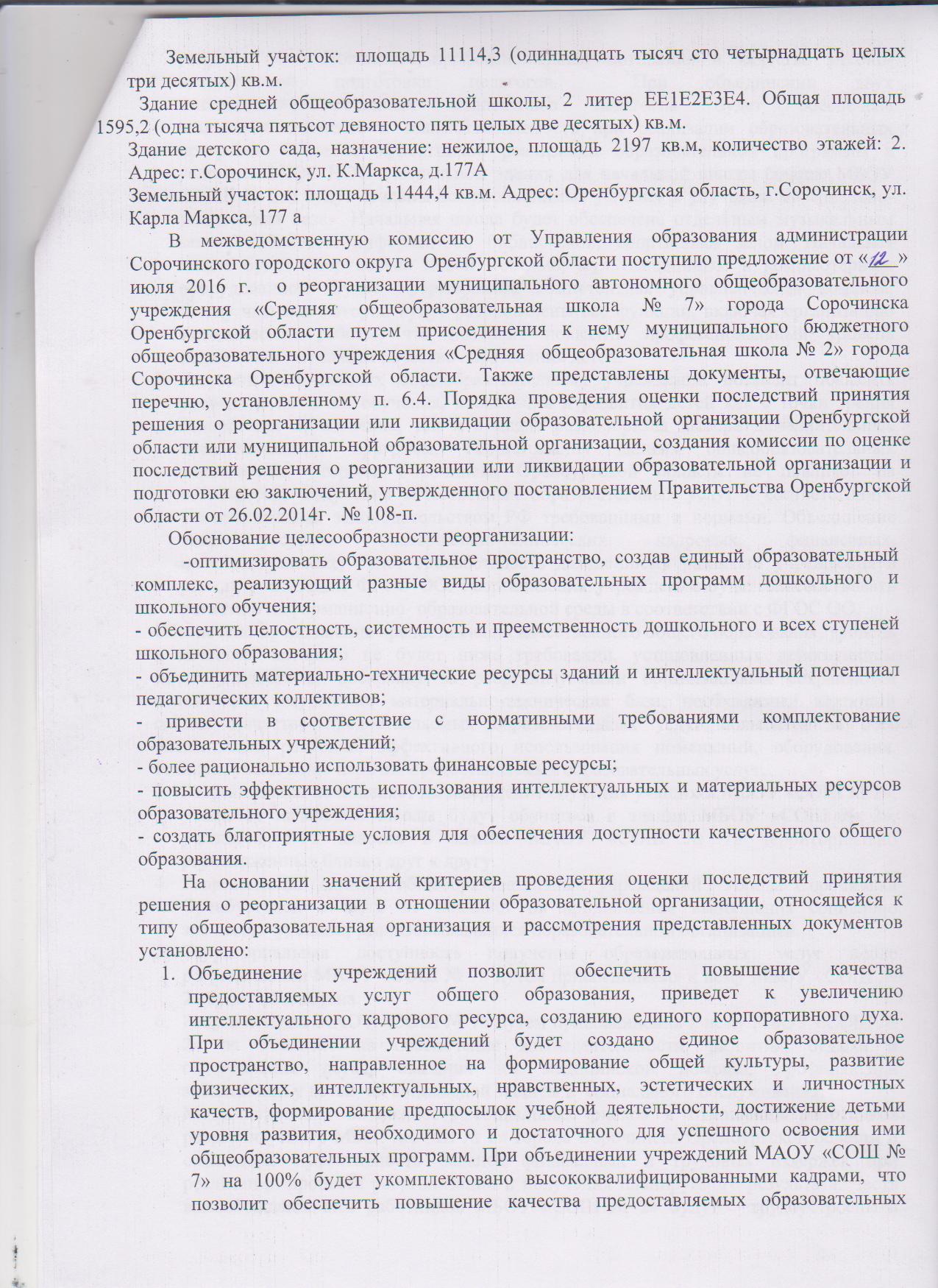 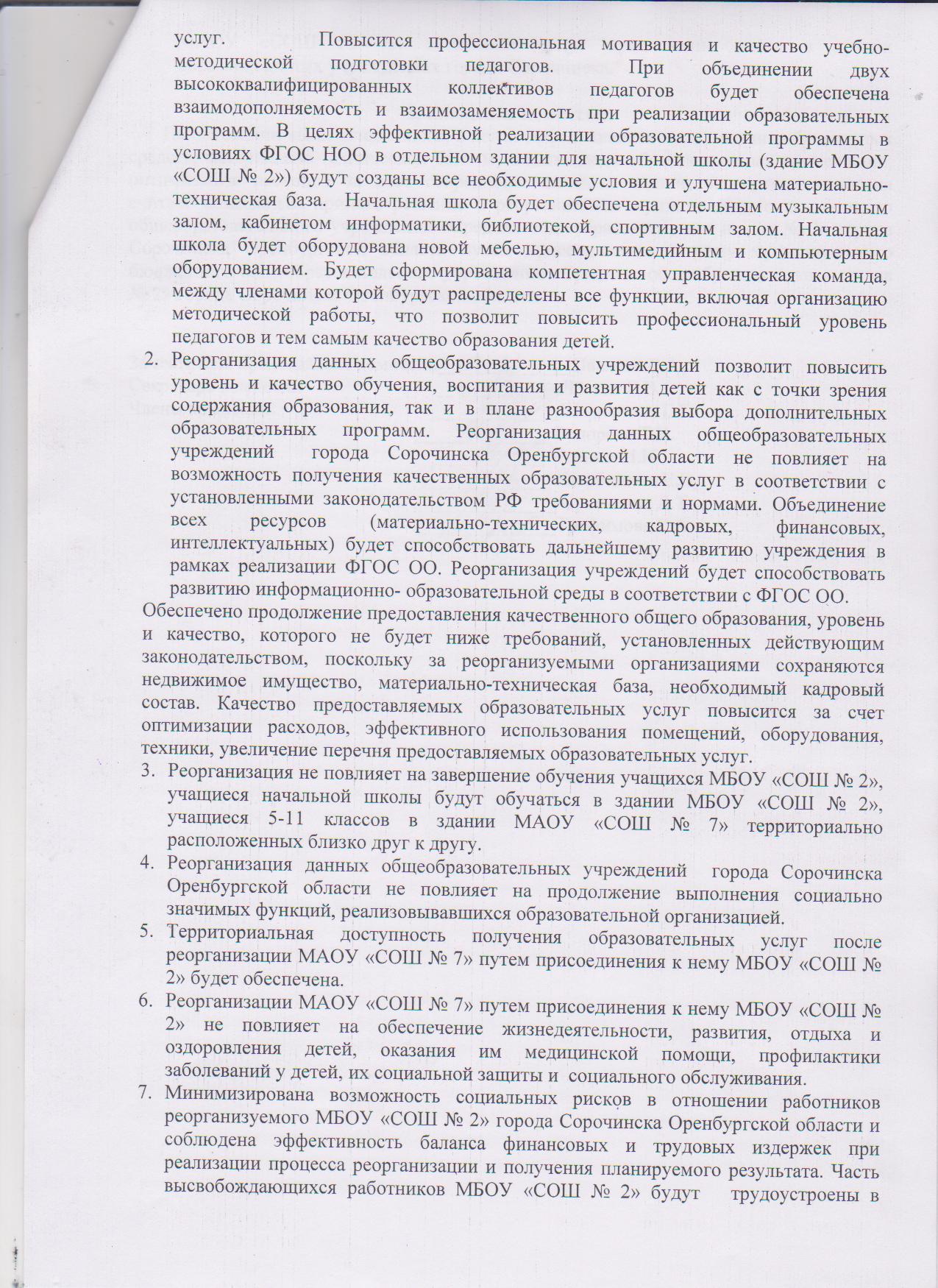 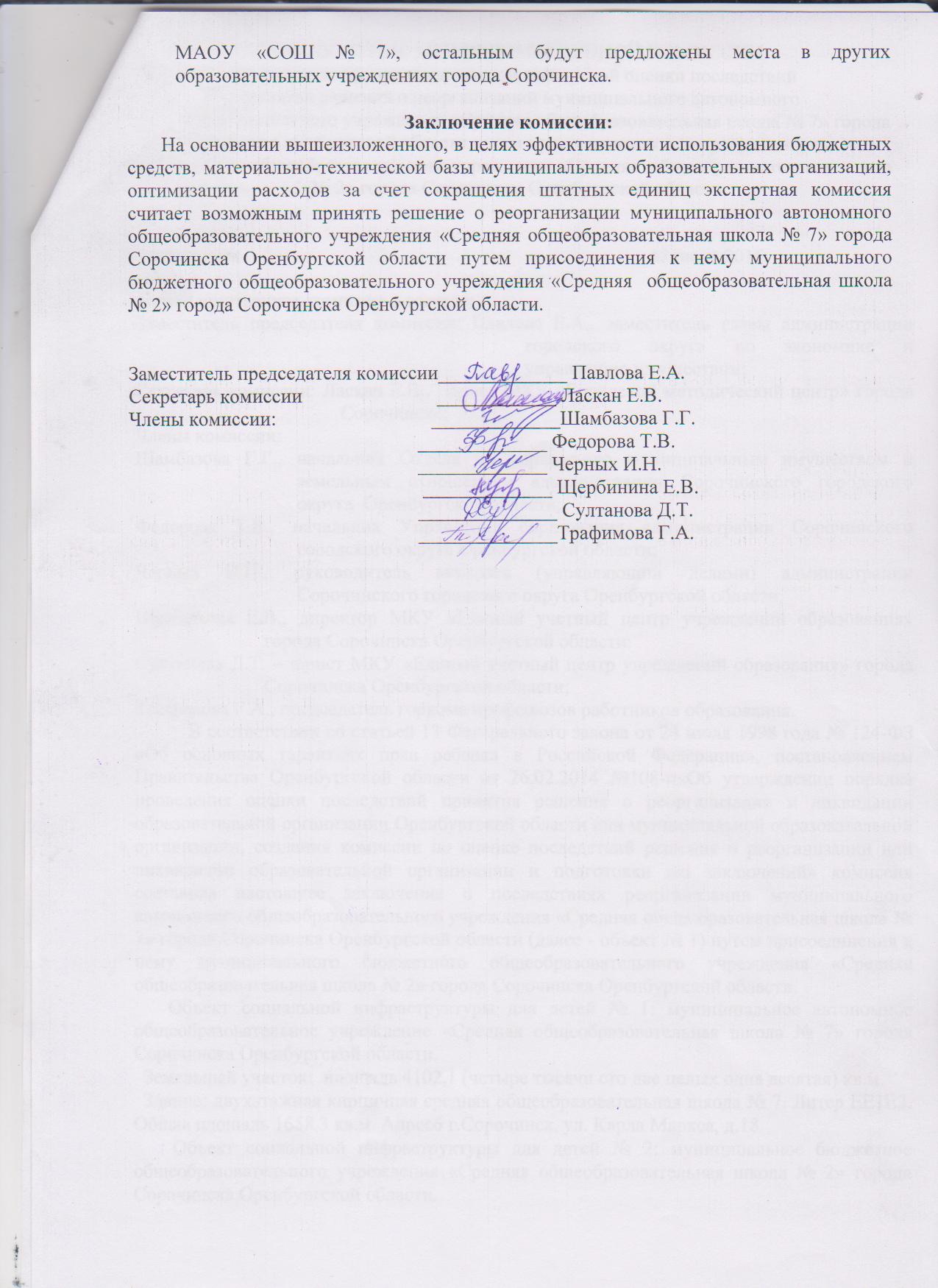 Администрация Сорочинского городского округа Оренбургской областиП О С Т А Н О В Л Е Н И Е «О реорганизации муниципального автономного общеобразовательного учреждения «Средняя общеобразовательная школа № 7» города Сорочинска Оренбургской области путем присоединения к нему муниципального бюджетного общеобразовательного учреждения «Средняя общеобразовательная школа № 2» города Сорочинска Оренбургской области»И.о. главы муниципального образования Сорочинский городской округ  - первый заместитель  главы администрации  городского округа по оперативному управлению муниципальным хозяйством                                                          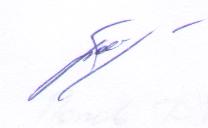 А.А. Богданов№ п/пНаименование мероприятияСрок выполненияОтветственный исполнитель1Уведомление органа, осуществляющего регистрацию юридических лиц, о начале процедуры реорганизации3 (три) рабочих дня после даты принятия решения о реорганизацииДиректор МАОУ «Средняя общеобразовательная школа № 7»2Уведомление внебюджетных фондов о предстоящей реорганизацииВ течение 3 (трех) дней со дня принятия решения о реорганизацииМАОУ «Средняя общеобразовательная школа № 7»,Директор МБОУ «Средняя общеобразовательная школа № 2»3Уведомление в письменной форме кредиторов, дебиторов и постоянных контрагентов по договорам и муниципальным контрактам о начале реорганизацииВ течение 5 (пяти) рабочих дней после даты направления уведомления о начале процедуры реорганизации в орган, осуществляющий государственную регистрацию юридических лицМАОУ «Средняя общеобразовательная школа № 7»,Директор МБОУ «Средняя общеобразовательная школа № 2»4Проведение инвентаризации активов, обязательств, правоустанавливающих документов МБОУ «Средняя общеобразовательная школа № 2» После принятия решения о реорганизацииДиректор МБОУ «Средняя общеобразовательная школа № 2»,МКУ «Единый учетный центр учреждений образования»5Обеспечение выполнения требований, предусмотренных действующим трудовым законодательством, в отношении работников МБОУ «Средняя общеобразовательная школа № 2»В соответствии с действующим законодательствомДиректор МБОУ «Средняя общеобразовательная школа № 2»6Дважды с периодичностью 1 раз в месяц  публикация уведомления о реорганизации в средствах массовой информации, в которых опубликовываются данные о государственной регистрации юридических лицПосле внесения в единый государственныйреестр юридических лицзаписи о начале процедурыреорганизацииДиректор МАОУ «Средняя общеобразовательная школа № 7»7Подготовка передаточного акта До 01.09.2016г.Директор МБОУ «Средняя общеобразовательная школа № 2»,МКУ «Единый учетный центр учреждений образования»8Подготовка и сдача в Межрайонную инспекцию ИФНС № 10 по Оренбургской области документов для внесения записи о прекращении деятельности МБОУ «Средняя общеобразовательная школа № 2»После подписания передаточного акта, в соответствии с действующим законодательствомДиректор МБОУ «Средняя общеобразовательная школа № 2»9Доведение до внебюджетных фондов информации об исключении МБОУ «Средняя общеобразовательная школа № 2» из ЕГРЮЛВ течение 3 (трех) дней после внесения в ЕГРЮЛ записи об исключении из него учрежденияДиректор МБОУ «Средняя общеобразовательная школа № 2»10Внесение изменений в Устав МАОУ «Средняя общеобразовательная школа № 7»До 01.10.2016г.Директор МАОУ «Средняя общеобразовательная школа № 7»11Регистрация изменений, вносимых в учредительные документы, в Межрайонной инспекции ФНС № 10 по Оренбургской области В соответствии с действующим законодательствомДиректор МАОУ «Средняя общеобразовательная школа № 7»Председатель комиссии: ФедороваТатьяна Валерьевна                  - Начальник Управления образования администрации Сорочинского городского округа Оренбургской области Заместитель председателя комиссии:Батталова Руфина НаильевнаЧлены реорганизационной комиссии:-Заместитель начальника  Управления образования администрации Сорочинского городского округаЩербинина Елена Владимировна -Директор МКУ «Единый учетный центр учреждений образования» города Сорочинска Оренбургской области Зверева Ирина Владимировна  - Экономист 1 категории  МКУ «Единый учетный центр учреждений образования» города СорочинскаЛаскан Елена Васильевна - Юрист МКУ «Городской методический центр» города Сорочинска Оренбургской области Карасева Ольга Николаевна  - Директор МАОУ «Средняя общеобразовательная школа № 7»Черных Лариса Борисовна - Директор МБОУ «Средняя общеобразовательная школа № 2  »Трафимова Галина Анатольевна -Председатель горкома профсоюзов работников образования